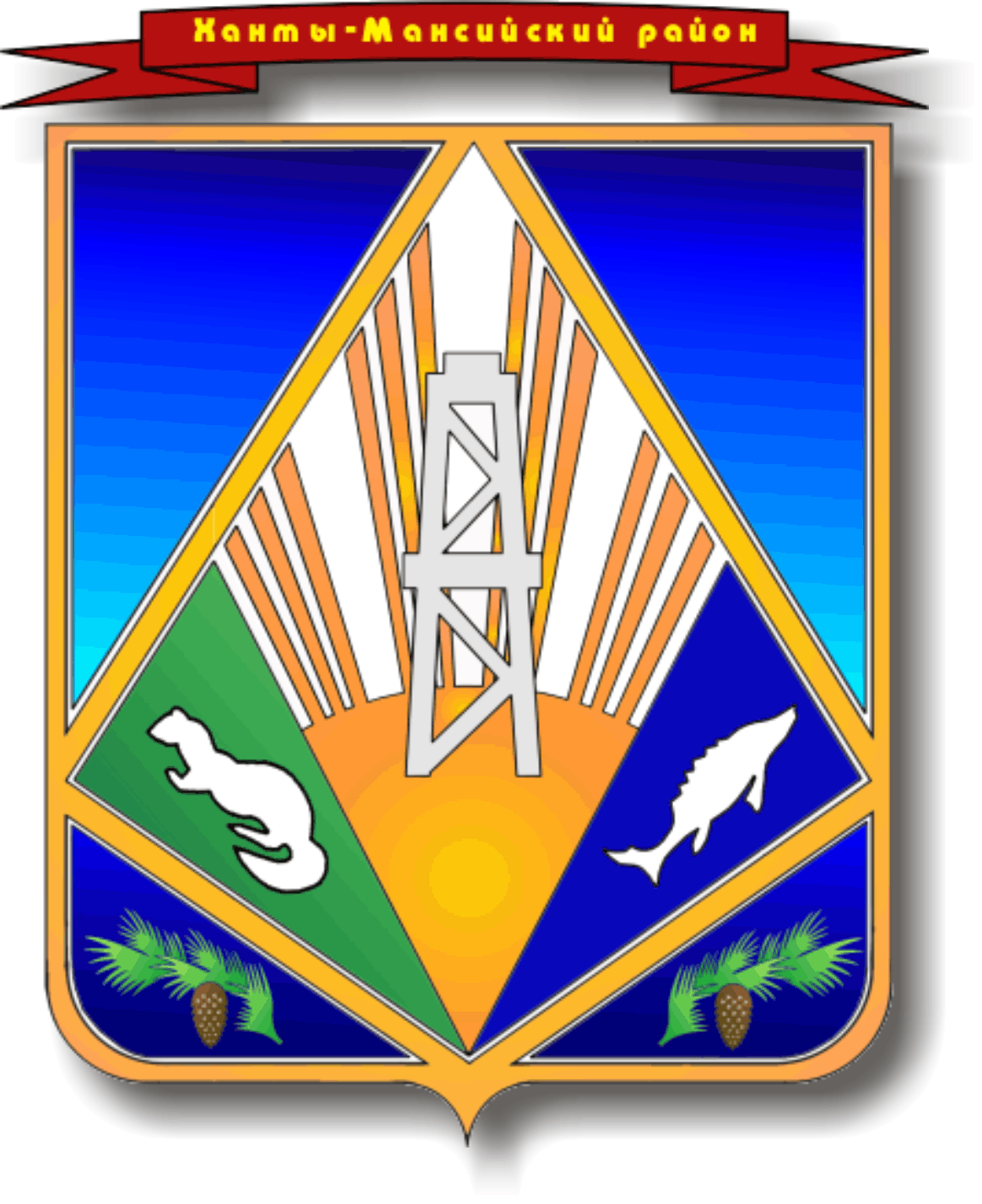 МУНИЦИПАЛЬНОЕ ОБРАЗОВАНИЕХАНТЫ-МАНСИЙСКИЙ РАЙОНХанты-Мансийский  автономный округ-ЮграГЛАВА ХАНТЫ-МАНСИЙСКОГО РАЙОНА ПОСТАНОВЛЕНИЕот 16.11.2012                      		                                    		   №  65г. Ханты-МансийскО Порядке предоставления ежегодного дополнительного оплачиваемого отпуска работникам с ненормированным рабочим днемв органах местного самоуправления Ханты-Мансийского районаВ соответствии со статьей 119 Трудового кодекса Российской Федерации, статьёй 10 Закона Ханты-Мансийского автономного округа-Югры от 20.07.2012 № 113-оз «Об отдельных вопросах муниципальной службы в Ханты-Мансийском автономном округе – Югре»:1. Утвердить Порядок предоставления ежегодного дополнительного оплачиваемого отпуска работникам с ненормированным рабочим днём в органах местного самоуправления Ханты-Мансийского района.2. Установить, что Порядок предоставления ежегодного дополнительного оплачиваемого отпуска работникам с ненормированным рабочим днём в органах местного самоуправления Ханты-Мансийского района распространяет свое действие в отношении работников Думы Ханты-Мансийского района, работников, замещающих должности, учрежденные для непосредственного обеспечения исполнения полномочий главы Ханты-Мансийского района.3. Настоящее постановление вступает в силу после его официального опубликования (обнародования).И.о. главыХанты-Мансийского района                                                           Р.Н. ЕрышевПриложениек постановлению главыХанты-Мансийского района от 16.11.2012 № 65ПОРЯДОКПРЕДОСТАВЛЕНИЯ ЕЖЕГОДНОГО ДОПОЛНИТЕЛЬНОГО ОПЛАЧИВАЕМОГО ОТПУСКА РАБОТНИКАМ С НЕНОРМИРОВАННЫМ РАБОЧИМ ДНЁМ В ОРГАНАХ МЕСТНОГО САМОУПРАВЛЕНИЯ ХАНТЫ-МАНСИЙСКОГО РАЙОНА 1. Настоящий Порядок предоставления ежегодного дополнительного оплачиваемого отпуска работникам с ненормированным рабочим днем в органах местного самоуправления Ханты-Мансийского района устанавливает порядок и условия предоставления дополнительного ежегодного оплачиваемого отпуска работникам с ненормированным рабочим днем в органах местного самоуправления Ханты-Мансийского района: Дума Ханты-Мансийского района, глава Ханты-Мансийского района. Ненормированный рабочий день - особый режим работы, в соответствии с которым отдельные работники могут по устному распоряжению работодателя при необходимости эпизодически привлекаться к выполнению своих трудовых функций за пределами, установленной для них продолжительности рабочего времени. 2. Ежегодный дополнительный оплачиваемый отпуск работникам с ненормированным рабочим днем (далее - дополнительный отпуск) предоставляется за работу в условиях ненормированного рабочего дня. 3. Перечень должностей работников с ненормированным рабочим днем, имеющих право на дополнительный отпуск, устанавливается правилами внутреннего трудового распорядка соответствующего органа местного самоуправления Ханты-Мансийского района, определённого пунктом первым настоящего Порядка, и зависит от объема работы, степени напряженности труда, возможности работника выполнять свои трудовые функции за пределами нормальной продолжительности рабочего времени.5. Продолжительность дополнительного отпуска, предоставляемого работникам с ненормированным рабочим днем, не может быть менее 3-х календарных дней.6. Право на дополнительный отпуск возникает у работника независимо от продолжительности работы в условиях ненормированного рабочего дня.7. Дополнительный отпуск, предоставляемый работникам с ненормированным рабочим днем, суммируется с ежегодным основным оплачиваемым отпуском, а также другими ежегодными дополнительными оплачиваемыми отпусками в соответствии с действующим законодательством.8. В случае переноса либо неиспользования дополнительного отпуска, а также увольнения право на указанный отпуск реализуется в порядке, установленном трудовым законодательством Российской Федерации для ежегодных оплачиваемых отпусков.9. Оплата дополнительных отпусков, предоставляемых работникам с ненормированным рабочим днем, производится в пределах фонда оплаты труда.10. При переводе работника с должности, которая не включена в перечень должностей работников с ненормированным рабочим днем, на должность, включенную в него, дополнительный отпуск работнику предоставляется пропорционально отработанному времени по должности, включенной в перечень.В таком же порядке осуществляется предоставление работнику дополнительного отпуска за ненормированный рабочий день в случае его перевода на другую должность, для которой установлена иная продолжительность дополнительного отпуска.